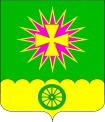 СОВЕТ НОВОВЕЛИЧКОВСКОГО СЕЛЬСКОГО ПОСЕЛЕНИЯДИНСКОГО РАЙОНАРЕШЕНИЕот 29.06.2016 г.                                          		  		№ 132-28/3станица НововеличковскаяОб утверждении Порядка исчисления платы за проведение компенсационного озеленения при уничтожении зеленых насаждений на территории Нововеличковского сельского поселения Динского районаВ целях улучшения экологической ситуации на территории Нововеличковского сельского поселения Динского района, повышения ответственности за сохранность зеленых насаждений, в соответствии с Федеральным законом от 06 октября 2003 года № 131-ФЗ «Об общих принципах организации местного самоуправления в Российской Федерации», Федеральным законом от 10 января 2002 года № 7-ФЗ «Об охране окружающей среды», законом Краснодарского края от 23 апреля 2013 года № 2695-КЗ «Об охране зеленых насаждений в Краснодарском крае», Уставом Нововеличковского сельского поселения Динского района, Совет Нововеличковского сельского поселения Динского района решил:Утвердить Порядок исчисления платы за проведение компенсационного озеленения при уничтожении зеленых насаждений на территории Нововеличковского сельского поселения Динского района (прилагается).Администрации Нововеличковского сельского поселения Динского района обнародовать настоящее решении в установленном порядке и разместить на официальном сайте Нововеличковского сельского поселения Динского района в сети «Интернет».  Контроль за выполнением настоящего решения возложить на комиссию по вопросам ЖКХ и благоустройства Совета Нововеличковского сельского поселения Динского района (Максен) и администрацию Нововеличковского сельского поселения Динского района (Токаренко).Настоящее решение вступает в силу со дня его обнародования.Председатель Совета Нововеличковского сельского поселения                                         В.А. ГаблаяГлава Нововеличковского сельского поселения                              С.М.КоваПРИЛОЖЕНИЕУтверждено                                решением Совета Нововеличковского сельского поселения Динского района от 29.06.2016 №132-28/3Порядок исчисления платы за проведение компенсационного озеленения при уничтожении зеленых насаждений на территории Нововеличковского сельского поселения Динского районаРаздел I Общие положенияНастоящий Порядок регулирует вопросы исчисления и взимания платы, подлежащей внесению в местный бюджет, за проведение компенсационного озеленения при уничтожении зеленых насаждений (далее - плата).Вред, нанесенный в результате уничтожения зеленых насаждений, рассчитывается с учетом влияния на ценность зеленых насаждений таких факторов, как местоположение, экологическая и социальная значимость объектов озеленения.Раздел II Классификация и идентификация зеленых насаждений дляопределения размера платыДля расчета размера платы применяется классификация зеленых насаждений по следующим видам:деревья;кустарники, лианы;травяной покров;цветники;заросли.Распределение древесных пород по их ценности изложено в таблице№1:Таблица № 1Деревья подсчитываются поштучно.Если дерево имеет несколько стволов, то в расчетах размера платы учитывается каждый ствол отдельно.Если второстепенный ствол достиг в диаметре 5 см и растет на расстоянии более 0,5 м от основного ствола на высоте 1,3 м, то данный ствол считается как отдельное дерево.Кустарники в группах лиственных и хвойных древесных пород (см. таблицу № 1) подсчитываются поштучно.При подсчете кустарников в живой изгороди количество вырубаемых кустарников на каждый погонный метр при двухрядной изгороди принимается равным 5 штукам, а при однорядной - 3 штукам.Заросли самосевных деревьев и кустарников рассчитываются следующим образом: каждые 100 кв. м приравниваются к 20 деревьям.Самосевные деревья, относящиеся к 3-й группе лиственных древесных пород (таблица № 1) и не достигшие в диаметре 5 см, в расчете не учитываются.Величина травяного покрова определяется исходя из занимаемой им площади в квадратных метрах.Величина цветника определяется исходя из занимаемой им площади в квадратных метрах.Раздел III Методика определения размера платыРазмер платы при уничтожении 1-го вида зеленых насаждений (деревья, кустарники, травяной покров, цветники, заросли) определяется по формуле:Скоi = (Сш + Смi + Суi х Квд) х Км х Втi х 1,05,где Скоi - размер платы при уничтожении 1-го вида зеленых насаждений (рублей);Сш - оценочная стоимость посадки одной единицы (штук, кв.м) 1-го вида зеленых насаждений (рублей);Смi - оценочная стоимость одной единицы посадочного материала (штук, кв. м) 1-го вида зеленых насаждений (рублей);Суi - оценочная стоимость годового ухода за одной единицей (штук, кв. м) 1-го вида зеленых насаждений (рублей);Квд - количество лет восстановительного периода, учитываемого при расчете платы при уничтожении зеленых насаждений:субтропических ценных, субтропических, хвойных деревьев -10 лет,лиственных деревьев 1-й группы - 7 лет,лиственных деревьев 2-й группы - 5 лет,лиственных деревьев 3-й группы - 3 года,кустарников, травяного покрова, цветников и зарослей - 1 год;Км - коэффициент поправки на местоположение зеленых насаждений на территории поселения;Втi - количество зеленых насаждений i-го вида, подлежащих уничтожению (штук, кв. м);1,05 - коэффициент, учитывающий затраты на проектирование (по необходимости).Оценочная стоимость посадки, посадочного материала и годового ухода в отношении одной единицы (штук, кв. м) 1-го вида зеленых насаждений (деревья, кустарники, травяной покров, цветники, заросли), представленная в базовых ценах и подлежащая обязательной ежегодной корректировке на уровень инфляции, приведена в таблице № 2:Таблица № 2Оценочная стоимость на очередной финансовый год устанавливается органами местного самоуправления Нововеличковского сельского поселения Динского района с учетом уровня инфляции, установленного федеральным законом о федеральном бюджете на очередной финансовый год.Значения поправочных коэффициентов:Км - коэффициент поправки на местоположение зеленых насаждений на территории поселения:в границах исторического центра - 6,0;для территорий поселения (за исключением территории исторического центра) - 4,0;для территорий сельских поселений (за исключением территории исторического центра) - 3,0.В зимний период при невозможности определения в натуре площади утраченных газонов и естественной растительности в результате строительных работ указанная площадь определяется как разница между общей площадью участков в границах отвода и площадью проектируемого газона.Размер платы, подлежащий внесению заявителем, определяется как сумма платы за все виды зеленых насаждений, подлежащих уничтожению заявителемПредседатель Совета Нововеличковского сельского поселения					                               В.А. ГаблаяГлава Нововеличковского сельского поселения                                                                           С.М.КоваСубтропическ ие ценные растенияСубтропичесХвойныеЛиственные древесные породыЛиственные древесные породыЛиственные древесные породыСубтропическ ие ценные растениякие растениярастения1-я группа (особо ценные)2-я группа (ценные)3-я группа (малоценные)ель,лиственница, пихта, сосна, туя,можжевельни к, кипарис, кипарисовик и другиебархат, амурский, вяз, дуб, ива белая, каштан конский, клен (кроме кленаясенелистног о), липа, лох, орех, ясень, платан, и другиебереза,плодовые(яблоня,груша, слива,вишня,абрикос),рябина,черемуха,катальпа, идругиеива (кромебелой),ольха,осина,тополь,топольпирамидальный, кленясенелистный и другиеКлассификация зеленых насажденийСтоимость работ по созданию (посадке) зеленых насаждений (рублей)Стоимостьпосадочногоматериала(рублей)Стоимость ухода в течение года (рублей)Субтропические ценные растения, 1 штука--Деревья субтропические, 1 штука---Деревья хвойные, 1 штука18969500912Деревья лиственные 1-й группы, 1 штука11494500422Деревья лиственные 2-й группы, 1 штука11493000422Деревья лиственные 3-й группы, 1 штука11492000422Кустарники, 1 штука414300306Газон, естественный21110270травяной покров, 1 кв. мЦветники, 1 кв. м181630452